УКРАЇНАНАКАЗПО ГАННІВСЬКІЙ ЗАГАЛЬНООСВІТНІЙ ШКОЛІ І-ІІІ СТУПЕНІВПЕТРІВСЬКОЇ РАЙОННОЇ РАДИ КІРОВОГРАДСЬКОЇ ОБЛАСТІвід 23 жовтня 2018 року                                                                                            № 249с. ГаннівкаПро забезпечення реалізації районних заходів із виконання Національного плану заходів щодо неінфекційних захворювань для досягнення глобальних цілей сталого розвитку у закладі у 2018/2019 рокахНа виконання наказу начальника відділу освіти райдержадміністрації від 19 жовтня 2018 року № 223 «Про забезпечення реалізації районних заходів із виконання Національного плану заходів щодо неінфекційних захворювань для досягнення глобальних цілей сталого розвитку у закладах освіти району у 2018/2019 роках»НАКАЗУЮ:1. Соціальному педагогу Ганнівської загальноосвітньої школи І-ІІІ ступенів ОСАДЧЕНКО Н.М., заступнику завідувача з навчально-виховної роботи Володимирівської загальноосвітньої школи І-ІІ ступенів, філії Ганнівської загальноосвітньої школи І-ІІІ ступенів ПОГОРЄЛІЙ Т.М., заступнику завідувача з навчально-виховної роботи Іскрівської загальноосвітньої школи І-ІІІ ступенів, філії Ганнівської загальноосвітньої школи І-ІІІ ступенів БОНДАРЄВІЙ Н.П забезпечити виконання заходів та інформування щодо їхнього виконання в електронному вигляді у форматах PDF тa Word та на електронну адресу inbox4@petrovo.kr-admin.gov.ua щороку до 01 січня згідно з додатком.2. Затвердити склад робочої групи з виконання Національного плану заходів щодо неінфекційних захворювань для досягнення глобальних цілей сталого розвитку 1) по Ганнівській загальноосвітній школі І-ІІІ ступенів:- Щурик О.О., заступник директора з навчально-виховної роботи;- Осадченко Н.М., соціальний педагог;- Гришаєва Л.В., бібліотекар;- Щурик Д.О., вчитель хімії та біології;- Худик О.О., завідувач господарством.2) по Володимирівській загальноосвітній школі І-ІІ ступенів, філії Ганнівської загальноосвітньої школи І-ІІІ ступенів:- Погорєла Т.М., заступник завідувача філії;- Іванова О.В., соціальний педагог;- Ляхович І.Б., вчитель основ здоров’я;- Чеча М.О., бібліотекар;- Міхіда Н.В., завідувач господарством.3) по Іскрівській загальноосвітній школі І-ІІІ ступенів, філії Ганнівської загальноосвітньої школи І-ІІІ ступенів:- Бондарєва Н.П., заступник завідувача філії;- Сидоренко Н.М., вчитель основ здоров’я;- Баранько О.О., бібліотекар;- Баранько Т.В., голова профспілки;- Манько О.А., завідувач господарством.2. Контроль за виконанням даного наказу покласти на заступника директора з навчально-виховної роботи Ганнівської загальноосвітньої школи І-ІІІ ступенів ЩУРИК О.О., завідувача Володимирівської загальноосвітньої школи І-ІІ ступенів, філії Ганнівської загальноосвітньої школи І-ІІІ ступенів МІЩЕНКО М. І., на завідувача Іскрівської загальноосвітньої школи І-ІІІ ступенів, філії Ганнівської загальноосвітньої школи І-ІІІ ступенів ЯНИШИНА В.М. Директор школи                                                                                            О.КанівецьЗ наказом ознайомлені:                                                                                       О.ЩурикН.ОсадченкоВ.ЯнишинМ.МіщенкоН.БондарєваТ.ПогорєлаДодаток до наказу директора школивід 23.10.2018 року № 249ЗАХОДИз виконання Національного плану заходів щодо неінфекційних захворюваньдля досягнення глобальних цілей сталого розвиткуРЕЗУЛЬТАТИмоніторингу оцінки виконання Національного плану заходів у ___________________________________________________________________________(Назва закладу освіти)у 201__ році за індикаторами системи у питомій вазі№з/пНайменування завданняНайменування заходуВідповідальний за виконанняСтрок виконання12345І.  Між секторальна взаємодія щодо підвищення рівня поінформованості та обізнаності населення з питань профілактики неінфекційних захворюваньІ.  Між секторальна взаємодія щодо підвищення рівня поінформованості та обізнаності населення з питань профілактики неінфекційних захворюваньІ.  Між секторальна взаємодія щодо підвищення рівня поінформованості та обізнаності населення з питань профілактики неінфекційних захворюваньІ.  Між секторальна взаємодія щодо підвищення рівня поінформованості та обізнаності населення з питань профілактики неінфекційних захворюваньІ.  Між секторальна взаємодія щодо підвищення рівня поінформованості та обізнаності населення з питань профілактики неінфекційних захворювань1.Забезпечення ефективної між секторальної взаємодії щодо виконання Національного плану заходів1) утворити робочу групу з виконання Національного плану заходів щодо неінфекційних захворювань для досягнення глобальних цілей сталого розвиткуОсадченко Н.М.,Погорєла Т.М.,Бондарєва Н.П. До 01 грудня 2018 року1.Забезпечення ефективної між секторальної взаємодії щодо виконання Національного плану заходів2) забезпечити участь закладів освіти у роботі з виконання Національного плану заходівОсадченко Н.М.,Погорєла Т.М.,Бондарєва Н.П.2018-2019 роки1.Забезпечення ефективної між секторальної взаємодії щодо виконання Національного плану заходів3) проведення моніторингу оцінки ефективності виконання Національного плану заходів за такими індикаторами системи:питома вага:  - закладів освіти, зон реакції, спортивних та дитячих майданчиків, обстеження лабораторно: вода, грунт (в тому числі пісок)  - перевірених криниць на вміст нітратів в питній воді;  - перевірених на вміст радону підземних джерел водопостачання;  - лабораторно підтвердженої якості та безпечності готових страв для здоров’я  дітей у закладах освіти районуОсадченко Н.М.,Погорєла Т.М.,Бондарєва Н.П.2018-2019 роки2.Формування інформаційної політики та забезпечення громадської підтримки у напрямі профілактики неінфекційних захворювань1) забезпечення формування в учнів під час викладання предметів «Основи здоров’я», виховних заходів, у рамках проведення Тижнів безпеки життєдіяльності у закладах освіти району:  - основних факторів ризику неінфекційних захворювань (поведінкових, соціально-економічних, спадкових, несприятливих факторів професійного середовища тощо), зокрема щодо небезпечних для здоров’я наслідків куріння, в тому числі електронних сигарет і кальяну, щодо шкідливого впливу вторинного тютюнового диму (пасивного куріння), щодо розвитку тютюнової залежності, медичних, соціальних та економічних втрат унаслідок вживання тютюну, щодо масштабів надмірного вживання алкоголю в Україні, а також щодо наслідків та шкоди для здоров’я населення, соціально-економічних проблем, пов’язаних із надмірним вживанням алкоголю з використанням автоматизованих комп’ютерних програм;  - щодо важливості здорового харчування для профілактики неінфекційних захворювань;  - про харчування дітей  - попередження про загрозу для здоров’я дефіциту макро- і мікронутрієнтів;  - про наслідки низької фізичної активності та важливість щоденної 30-хвилинної фізичної активності для профілактики неінфекційних захворювань;  - щодо соціальної та економічної важливості безпеки дорожнього руху, причин і наслідків травматизму в дорожньо-транспортних пригодах та сприяння усвідомлення ними значення таких ризиків для здоров’я людей;  - негативного впливу на здоров’я таких несприятливих факторів навколишнього природного середовища, як шум, вібрація, інсоляція, освітлення, низька та висока температура повітряВчителі основ здоров’я2018-2021 роки2.Формування інформаційної політики та забезпечення громадської підтримки у напрямі профілактики неінфекційних захворювань2) забезпечення підвищення рівня обізнаності учнів, працівників закладів освіти  району під час проведення Тижнів безпеки життєдіяльності щодо:  - наслідки для здоров’я контакту з азбестом, радоном та іншими небезпечними поллютантами (продуктами згоряння твердого палива в приміщеннях), а також щодо шляхів мінімізації негативного впливу на здоров’я людей та зниження рівня забруднення закритих приміщень;  - оздоровчого впливу на здоров’я недотримання гігієнічного режиму сну та відпочинку, в тому числі нераціональної організації навчання, праці, а також тривалого психоемоційного напруження та втоми (зниження стабільної нервової системи).Осадченко Н.М.,Погорєла Т.М.,Бондарєва Н.П.2018-2021 роки3.Формування освітніх матеріалів з питань пропагування здорового способу життя та профілактики неінфекційних захворювань в навчальних програмах1) забезпечення впровадження:  - сучасних навчальних та освітніх матеріалів в освітній процес для дітей дошкільного та шкільного віку з включенням до навчальних програм тем щодо формування здорового способу життя, попередження розвитку неінфекційних захворювань;  - в закладах загальної середньої освіти району програм «Шкільна служба здоров’я» з метою організації робот з питань профілактики неінфекційних захворювань і формування у здобувачів освіти здорового способу життя; 2) забезпечення дотримання санітарно-гігієнічних регламентів і нормативно-правових актів щодо умов навчання та навчального навантаженняОсадченко Н.М.,Погорєла Т.М.,Бондарєва Н.П.2018-2021 рокиІІ. Заходи із зменшення впливу факторів ризику неінфекційних захворювань на здоров’я населенняІІ. Заходи із зменшення впливу факторів ризику неінфекційних захворювань на здоров’я населенняІІ. Заходи із зменшення впливу факторів ризику неінфекційних захворювань на здоров’я населенняІІ. Заходи із зменшення впливу факторів ризику неінфекційних захворювань на здоров’я населенняІІ. Заходи із зменшення впливу факторів ризику неінфекційних захворювань на здоров’я населення1.Зниження рівня споживання тютюнових виробів та паління1) посилення контролю за виконанням вимог законодавства щодо повної заборони паління в закладах освіти  та прилеглих до них територій.Осадченко Н.М.,Погорєла Т.М.,Бондарєва Н.П.2018-2021 рокиМоніторинг ефективності виконання Національного плану заходівМоніторинг ефективності виконання Національного плану заходівМоніторинг ефективності виконання Національного плану заходівМоніторинг ефективності виконання Національного плану заходівМоніторинг ефективності виконання Національного плану заходів1.Проведення оцінки рівня1) забезпечення проведення моніторингу наявності та оцінки якості об’єктів для занять фізичною культурою і спортом у сільській місцевості.Осадченко Н.М.,Погорєла Т.М.,Бондарєва Н.П.2018-2021 роки2.Проведення моніторингу дотримання безпечного способу життя і умов навчання дітей1) забезпечення систематичного нагляду за:  - умовами та організацією навчання дітей у закладах освіти;  - безпечним навантаженням дітей в закладах освіти; Осадченко Н.М.,Погорєла Т.М.,Бондарєва Н.П.2018-2021 роки2.Проведення моніторингу дотримання безпечного способу життя і умов навчання дітей2) забезпечення проведення моніторингу способу життя дітей (фізична активність, час, проведений перед екраном телебачення і монітором персонального комп’ютера, тривалість сну, перебування на відкритому повітрі, шкідливі звички).Осадченко Н.М.,Погорєла Т.М.,Бондарєва Н.П.2018-2021 роки№ з/пВСЬОГО:З них лабораторно обстежено:З них лабораторно обстежено:З них лабораторно обстежено:З них лабораторно обстежено:З них лабораторно обстежено:З них лабораторно обстежено:З них лабораторно обстежено:№ з/пВСЬОГО:воду на вміст:воду на вміст:ґрунту на вміст:ґрунту на вміст:готових стравготових стравзакладів, де є пічне опалення (атмосферне повітря)радонунітратіврадонунітратіввсьогопідтвердженої якості та безпечності для здоров’я дітейзакладів, де є пічне опалення (атмосферне повітря)1234567891Зон реакцій2Спортивних майданчиків3Дитячих майданчиків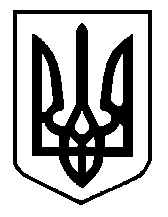 